                                          О работе 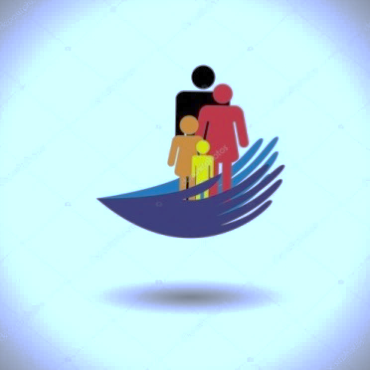                                   Детской общественной приемной                                    в Белоярском районе	Личность каждого человека начинает формироваться с детства. В этот период жизни ребенок открывает для себя мир человеческих отношений, разнообразных видов деятельности, начинает расширять рамки познания от семьи и до пределов улицы, города, страны. У него возникает желание скорее включиться во взрослую жизнь и принять активное в ней участие. Однако сама жизнь иногда готовит детям массу опасностей и ставит их жизни под угрозу. 	Таким образом, вопрос о защите прав детей становится сейчас все более и более актуальным. Права детей являются не менее важными и обязательными, чем права взрослых людей, поскольку, дети нуждаются в особой защите государства.  Детям сложнее всего защитить свои права самим, поэтому сейчас  уделяется так много внимания законодательству, посвященному защите их основных индивидуальных прав. 	Государственная политика в  Ханты-Мансийском автономном округе - Югре  в настоящее время имеет четкую тенденцию к увеличению внимания государства к семье и детям, мы видим свое место с учетом наших основных задач  в привлечении внимания общественности, непосредственно детской аудитории,  к  необходимости знать права ребенка и  грамотно 	их защищать. 
 	В соответствии с постановлением Губернатора автономного округа                  от 18 сентября 2001 года № 148 «Об организации детских общественных приемных на территории Ханты-Мансийского автономного округа» на территории  Белоярского района работает Детская общественная приемная при комиссии по делам несовершеннолетних и защите их прав.	Детская общественная приемная является консультативным органом по вопросам защиты прав детей, попавших в трудную жизненную ситуацию, поэтому основной целью является - оказание им информационно-правовой, социальной, психологической и других видов помощи,  улучшение  положения детей путём привлечения специалистов для своевременного решения вопросов, возникающих у несовершеннолетних в сфере защиты своих прав и интересов. 	Деятельность Детской общественной приемной регламентирована Конституцией Российской Федерации, федеральным, окружным законодательством и основывается на принципах законности, справедливости, анонимности, доступности, открытости, конфиденциальности, уважения личности, соблюдения прав и законных интересов детей и подростков.	Детская общественная приемная - один из механизмов, когда ребёнок может заявить о защите личных прав и законных интересов, поскольку он не может самостоятельно разрешить возникшую проблему. Работа ведётся по двум направлениям: устному (в том числе и телефонным звонкам) и письменному (прием заявлений). В определенных случаях подростку рекомендуется прийти непосредственно на прием к специалисту. Задача специалистов - проконсультировать, оказать адресную помощь в решении проблемы, как ребенка, так и взрослому.	В 2016 году в Детскую общественную приемную обратились 31 гражданин, из них:  12 родителей,  19 иных граждан по вопросам защиты прав детей и подростков. 	 В 2017 году в Детскую общественную приемную поступило 38 обращений, из них: 11 обращений от несовершеннолетних, 13 от родителей, 14 от иных граждан.  В настоящее время увеличивается количество обращений несовершеннолетних в Детскую общественную приемную. Этот факт подтверждает повышением интереса несовершеннолетних  к своим правам. Наиболее  часто задаваемые вопросы: о правах ребёнка (на проживание совместно с родителями, получения необходимой заботы, на защиту от ненадлежащего исполнения родителями своих обязанностей, на охрану здоровья и отдых); о трудоустройстве, о существующих льготах в получении образования,  об организации летнего отдыха, детей из семей, находящихся в социально опасном положении, о нормализации обстановки в семье и разрешении спорных ситуаций с родителями, сверстниками, учителями, о прохождении лечения от алкогольной зависимости, по вопросам уклонения  от воспитания детей.Все обращения анализируются, и обязательно отслеживается разрешение ситуации. Обратившимся оказывается консультативная помощь, доступно разъясняется законодательство в части интересующего вопроса. В случае необходимости специалист продолжает работу с ребёнком до полного разрешения ситуации.  Результат проведенной работы своевременно доводится до сведения обратившегося или заявителя письменно. Если маленькому человеку вновь понадобится наша помощь, он всегда может обратиться к нам вновь.  Информирование населения о деятельности  Детской общественной приемной происходит в виде различных форм: -распространение рекламных плакатов, календарей, закладок с информацией о деятельности Детской общественной приемной;
	   -помещение объявлений в СМИ (газета, телевидение, сайты);
           -организация  приемов граждан во время проведения выездных  комиссий в сельских поселениях	района;
        - размещение баннеров на улицах города Белоярский и района, а также, на информационных стендах в образовательных учреждениях,  отдела опеки и попечительства при администрации Белоярского района,  учреждениях социального обслуживания населения, медицинских учреждениях;-транслирование  социальных роликов «Детская общественная приемная» при проведении профилактических мероприятий для детей и родителей.  Жизнь ставит перед людьми массу сложнейших задач, испытывает, ввергая в водовороты противоречий, искушает, предполагая простые решения.Если у Вас возникли сомнения, как правильно, в соответствии с законом, поступить в той или иной ситуации, обратитесь в Детскую общественную приемную, где Вам помогут найти выход из сложившейся ситуации.

Информация подготовлена специалистами отдела по организации деятельности комиссии по делам несовершеннолетних и защите их прав администрации Белоярского района.
